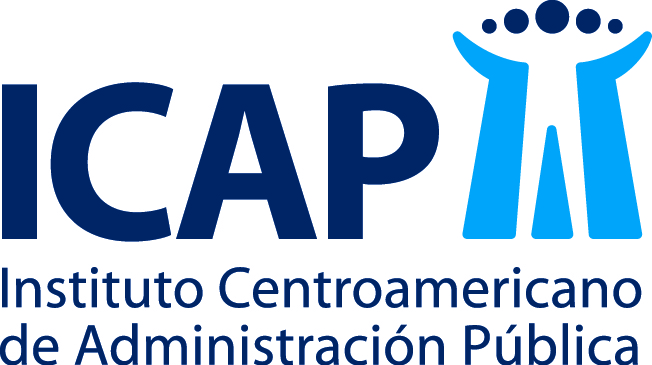 PROGRAMA DE MAESTRÍA EN GERENCIA PROYECTOS DE DESARROLLOPROGRAMA DE MAESTRÍA EN GERENCIA PROYECTOS DE DESARROLLOPROGRAMA DE MAESTRÍA EN GERENCIA PROYECTOS DE DESARROLLODatos GeneralesDatos GeneralesDatos GeneralesPrimer Apellido:Fecha de nacimiento (dd/mm/aa):Fecha de nacimiento (dd/mm/aa):Segundo Apellido:Nacionalidad:Nacionalidad:Nombre:N° de Identificación:N° de Identificación:Estado Civil:      Cédula/Residencia     PasaporteGénero:                                 M                FGénero:                                 M                FGénero:                                 M                FDatos ProfesionalesDatos ProfesionalesDatos ProfesionalesProfesión:Lugar de Trabajo:Lugar de Trabajo:Puesto/Cargo Actual:Puesto/Cargo Actual:Puesto/Cargo Actual:Títulos Universitarios:Títulos Universitarios:Títulos Universitarios:ContactoContactoContactoDirección Física:Dirección Física:Dirección Física:Ciudad:Provincia:Provincia:Teléfonos:Correo Electrónico*:*obligatorioCorreo Electrónico*:*obligatorioFirma: Certifico que la información entregada es correctaFirma: Certifico que la información entregada es correctaFirma: Certifico que la información entregada es correctaFirma:Nombre completo en letras de imprenta:Nombre completo en letras de imprenta:Fecha (dd/mm/aaaa): Fecha (dd/mm/aaaa): Fecha (dd/mm/aaaa): POR FAVOR COMPLETAR Y ENVIAR A: Correo electrónico: gerencia.proyectos@icap.ac.cr                                                                     cc: eleiva@icap.ac.cr  Fax: 2225-2049  ATTN: ProyectosPOR FAVOR COMPLETAR Y ENVIAR A: Correo electrónico: gerencia.proyectos@icap.ac.cr                                                                     cc: eleiva@icap.ac.cr  Fax: 2225-2049  ATTN: ProyectosPOR FAVOR COMPLETAR Y ENVIAR A: Correo electrónico: gerencia.proyectos@icap.ac.cr                                                                     cc: eleiva@icap.ac.cr  Fax: 2225-2049  ATTN: Proyectos